28 января 2020 года в кинозале ФОКа «Атлант» прошло мероприятие  среди  лиц с ограниченными возможностями  здоровья.«Не болей и не хворай, нормы ГТО сдавай!» именно так мы назвали свою информационно-презентационную площадку, на которой рассказали о возражденном комплексе ГТО. После просмотра короткометражного фильма «История ГТО»,  многие участники вспоминали свои молодые годы, когда данное движение так же существовало и что у кого- то до сих пор хранятся значки ГТО, ещё того, советского периода. Светлана Александровна Патурова , инструктор – методист по адаптивной ФК, рассказала об общем порядке организации тестирования по подготовке к выполнению нормативов испытаний(тестов) комплекса ГТО, о том  как важна физкультура в любом возрасте. Ознакомив присутствующих с условиями допуска участника к прохождению тестирования и перечнем испытаний              (тестов), мы предложили попробовать пройти одно из испытаний, выполнение норматива на гибкость - наклон вперёд из положения сидя на полу с прямыми ногами.Самым смелым оказался Тобольцев Владимир Михайлович, показав личным примером, что спортивное задание легко выполнимо!Начальник Муниципального Центра тестирования в г.о.г.Шахунья Клюжева Елена Евгеньевна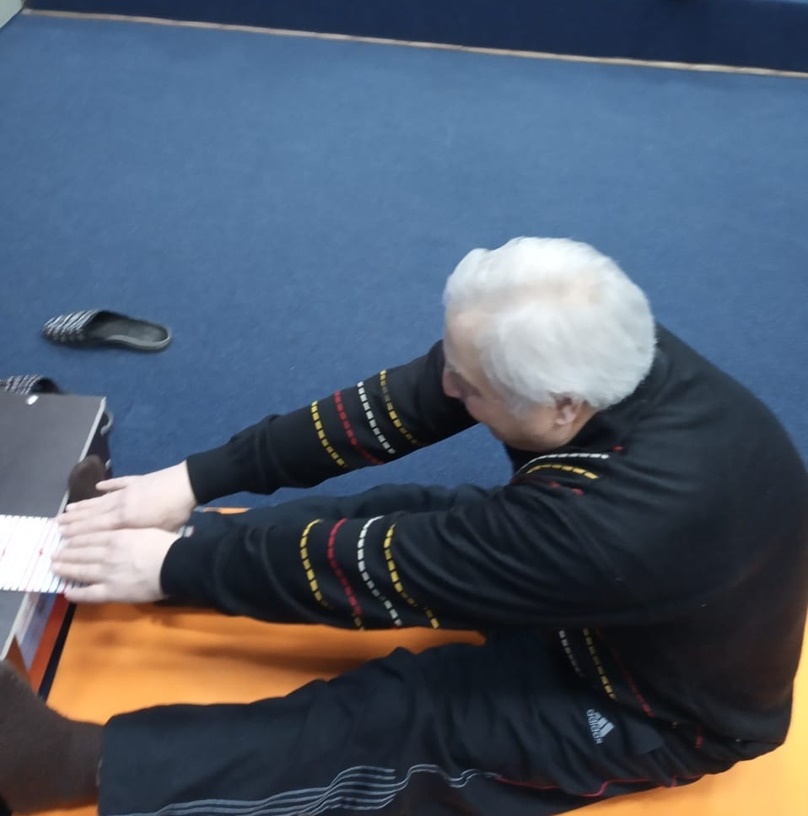 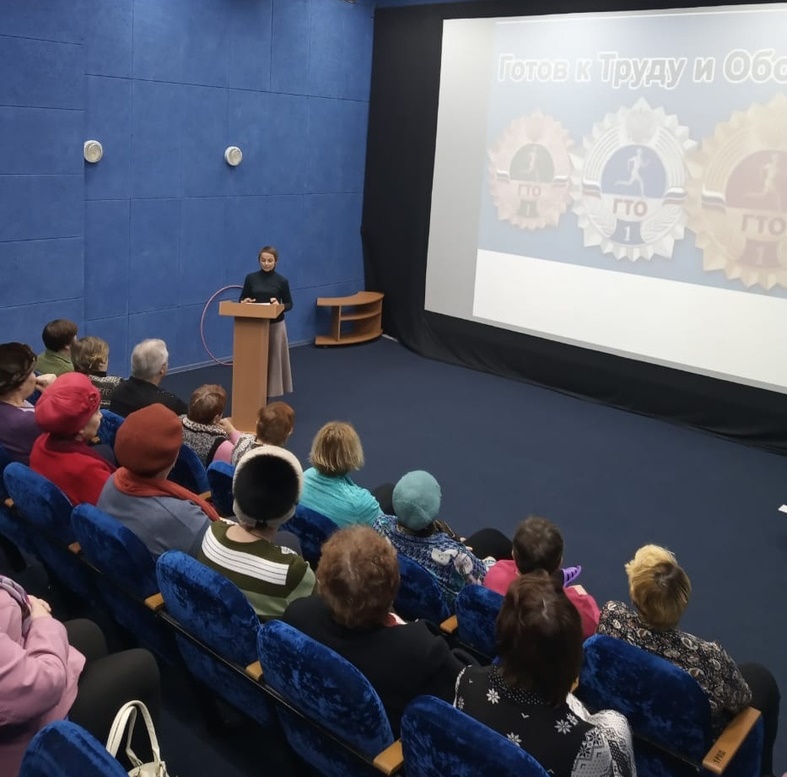 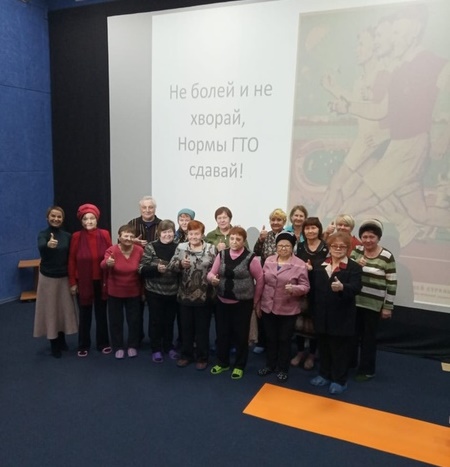 